https://www.delpher.nl/nl/kranten/view?cql%5B%5D=%28date+_gte_+%2201-01-1873%22%29&cql%5B%5D=%28date+_lte_+%2230-04-1921%22%29&cql%5B%5D=ppn+any+%28331833263%29&query=Blackstone&coll=ddd&redirect=true&identifier=ddd%3A011181258%3Ampeg21%3Aa0060&resultsidentifier=ddd%3A011181258%3Ampeg21%3Aa0060Downloaded text from the delpher archive linked above:Een en Ander.Pai.kstixa's Toekomst. — Het belangrijke ver/oekschiifi len behoeve van de Russische Joden i* door den heer \V. K. BlackstnnevatTt.'hicagoden President dezer Staten voorgelegd. De heer Blackstcne werd het eerst door den -heer 151aine,-S« «'tH-iris-van Staat,..mitvangen. De_»i'l.gdë al aanstö7ils~l>ij-' zondereTßëlahgsTëlttng aan den dag,- en beloofde voor dit verzoekschrift te zul-". len doen wat in zijn vermogen was. De petitie z. lva is geboortig uit eene conferentie van .loden en Christenen, onlangs inChicago gehouden en waarvan de heer Blackslone voorzitter was. Naardien eene rechtstneksche poging bij! liet gouvernement van Rusland veeleer j schadelijk dan voordelig werkt, bi sloot de heer jSiackstonr e n verzoekschrift te richten aan het Hoof I dezes lmds, en zag hij_jn arbeid bekroond door de welwillend»? medewerking van de voornaamste mannen dezer republiek, zijne stoutste verwachtingen zeker ver overtredende. De heer Blackstone bepa »!de de aandacht van tien President inzonderheid hierbij, dat het verzoekseurift in geenen deele oppositie inhoudt tegenover Rusland; dat het allten ten doel heeft om op vredelievende wijze dejj Joden het beheer te schenken over hun aloud tehuis in Palestina. Ook wees hij er op,- hoe licht mogelijk h-t wavdar zichj onder -een veerkrachtig bestuur dit oude lat d opnieuw ontwikkele rn allerzins geschikt blijke voor landbouw en koophandel.Het verzoekschrift zelf i-: van ongeveer den volgenden inhoud: Wat zal er gedaan worden voor de Russische Jo.ten? Het is niet verstandig en tevens is het vruchteloos, tin» Rusland te dieteeren belangende zijn binnenlandsche aangelrgenherfen. De Joden hebben een wen lang als vrremdelingen binnen deszelfs grenzen geleefd; en Rusland is beslist van oordeel, dat dit volk hen te« last en voor de natie schadelijk i*. Vandaar. is_ het_gouver_ nement dan ook tot de stellige conclu-> Bie gekomen, dat de Joden het land moeten verlaten. Doch waar zullen die twee millioen arme menschen heentrekken? Europa is overbevolkt en heeft voorde arbeidersklasse geen plaatsruimteover. Zullen i>r naar Amerika komen? Dit gaat fameus veel kosten en jaren tijds vorderen. :=___Waarom ze Palestina niet weer gegeven? Volgens Gpds verdeeling der volken hun tehuis, hun onvervreemdbaar erfgoed, waaruit zij met £•- weid verdreven Onder hiuuie bearbeidiiiK w:is het een bij ion der vruchtbaar land; zijn valleien en heuvelen verschaften ruimschoots brood aan millioenen kinderen Israëls U:e vlijtig hun «kkers bebouwden. En niet alleen dat de Joden in Palestina welslagende akkerlie.den waren, zij onderscheidden zich ook als mannen in dan handel; in 't kort, dat oord whs eenmaal het centrum van beschaving en godsdienst. Waarom zouden de mogendheden, die, onder het tractaat van Berlijn, in 1878-Bulgatia aan~de~Bulgarianeu en Servië aan de Serviërs gaven, nu. niet Palestina aan de Joden wedergeven? Genoemde provinciën, benevens Roumania, Montenegro en Griekenland, werden den Turken ontrukt en hunnen natuurlijken eigenaren geschonken. Behooit rechtswege Palestina niet evengoed den Joden tot? Men zegt dat de regens wederkeeren, en er zijn tal van bewijzen dat het land zijn oorspronkelijke vruchtbaarheid terugkiijgt. Mocht vergunning erlangd worden om volgeus eigen wetten te regeeren, zoo zouden de Joden der ganiche aarde de handen ineen slaan om hunne lijdende broeders te helpen in het emigreeren en in het stichten van nederzettingen op den gewenschten bodem der voorvaderlijke woonplaats. Meer dan zeventien eeuwen hebben ze geduldig gewacht op zulk een begeerde gelegenheid. Zij zijn nergenß landbouwers geworden, omdat zij zichzelven onder de ven-chillende natiën immer beschouwden als vreemdelingen, doorreizigers, die weer terug moeten naar Palestina om daar hun eigen akkers te bebouwen. Wij gelooven dat dit een geschikte tijd is voor alle natiën, en inzonderheid voor de Christen volken van Europa, om jegens Israël zich minzaam te betoonen. Een milliocn bannelingen heffen, te midden van hun bitter lijden, smeekend dehanden omhoog, en beroepen zich op ons medelijden, rechtsgevoel en menschlievendheid. Laat ons het land hun thans weergeven, waarvan zij door - onze Romeinsche voorouders zoo wreedaardig werden beroofd. Te dien einde verzoeken wij beleefdelijk aan Z. E. Benjamin Harrison, President der Vereenigde Staten, en den E. A. Jam es G. Blaine, Secretaris van Staat, om pogingen in hei werk te stellen en hun invloed uit te oefenen bij de navolgende monarchen eu hoven der aarde; — als daar zijn: Alexander 111, Czaar van Rusland; Victoria, Koningin van Groot Brit tan je en Keizerin van Indië; Wilhelm 11, Keizer van Duitschland; Frans Jozef, Keizer van Oostenrijk-Hongarije; Abdul Hamid 11, Sultan van Turkije; Z. M. Humbert, Koningvan Italië: H.SL Maria Christinna. Koningin Regentes van Spanje; de Fraiische Rcpuhliekj-HeigiërHolland, | Denemarken, /ovol-n, Portugal. Rounianië, Servië, Bulgarije en Griekenl.inl —met liet doel om zoo spoedig mogelijk eene internationale tie houden, ten einde den toestand der Israëlieten in overweging te ncnet en hu line eischen op -Palestina ;■ Is bun aloude 'woonplaats,en ölU'ïip' alle ander»» rechtvaanlige- en-get-eliikte manieren, leniging aan te brengen in hunne smartvolle levenservaringen. Dit verzoekschrift, nogeens, is onderteekend door de eersten in den lande.; Secretarie Blaine is de zaak genegen; de President heeft beloofd haar in ernstige overw«ginj» te nemen, — 't staat dusalzoo te worden dat ons gouvernement zich ermee inlaten, co de poging waarschijnlijk gelukken zal.Vkrkksiui) Kerki;i:nonsciiAiTEUJK — De w. o. w. dr. A. E. Kittredte heeft i:i het jonaste iiomuier van ile_C/iritii>m luüU'ijeï.cer'eene bijdrage vat» den navolgenden inhoud: "Het is mij niet te doen om het vraagstuk te bediscussieeren betredende organieke eenheid tussehen de Gereformeerde en Presbyter iaausche kerken. In verband hiermee merlc ik alleen op, dat ikvan heelerharte de eenheid begeer van al de mjakkingen der Gereforiueerde Kern. De tegenwerping die soms uemaakt wordt, als zou het kleinere lichaam door htt grootere verzwolgen worden, is du-na-: niet eene Kerk wordt verzwolgen; het is maar te doen om eenheid van die kerken, die tot eenzelfde heerlijk lichaam behooren, welks geschiedenis, zoo op hel vaste land van Europa als in Schotland, gekenmerkt wtril doo. eenegrootsehe toewijding en eene heldhaftige aangaande den Christus. Het vraagstuk betreft niet kerkgenooischappelijken trots, maar hoe de beste resultaten kunnen worden verkregen in de bestendiging van het Koninkrijk onzes Heeren~ "In.ileze_bijdrnge_weiischjk.te spreken over de eenheid van al. de onderscheidene christelijke gezindten. En naardien een organieke eenheid onmogeü k schijnt, — vanwege het veelzijdig verschil in en godsdienstvorinen, — zoo doet dn vraag zich op: Kunnen wij in de bestaande toestanden geen verbetering aanbrengen? Zoo ja, boe? __ "De Kerke Christi is het ten huldigen dage eens in de leere des Kruises en des geopeudeu Grafs, eens in den toenemende" geestvan liefde en offervaardigheid, eens in den strijd tegen de goddeloosheid en hut ongeloof; doch er is geen eenheid in haar plannen, en geen ►*menwerking:elke denominatie arbeidt en strijdt, zaait en maait op haar eigen wijze en waar zij verkiest, zonder in 0- verweging te nemen dat daar andere broeders werkzaam zijn, of. ook stil te staan bij de eischen van hel veld als een gebeel. Met andere woorden, elk genootschap maakt plannen, en voert die plannen uit, alsof die kleine legermacht het strijden alleen moest doen en zij den algemeeneu triomf tu behalen had. ———"Op deze wijie, nu, verliest men aan wijsheid, want, 't zijn de enkelen tegenover de velen; men verliest aan kracht tegenover den vijand, want er is geen gemeenschappelijk optreden van het gansche lichaam Christi, en men verliest in de uitkomst: want heden ten dage zijn eenige velden overbevolkt en andere verwaarloosd. Wij zijn evenals een leger tegenover een machtigen vijand; zonder generaal; ieder kolonel maakt zijn eigeu plan en vecht onafhankelijk met zijneigen regiment, — en nu kan e.en klein kind wel inzien, dat naar dit beginsel eene overwinning onmogelijk wordt. Eilieve! deßaptistische, Episcopaalsche, Methodistische en Presbyteriaansche Kerken raken als kerkgenootschappen van het begin tot het einde des jaars elkaar niet aan, om eens onderling raad te plegen en biddend plannen te beramen. We zijn van elkander gescheiden alsof we woonachtig waren in tegenovergestelde hoeken des aardbola."Dit nu is een zeer ernstige dwaling en hierdoor wordt de voortgang van het Evangelie zeer vertraagd. Het werk dat voor ons ligt is reusachtig. De vijand dien we te bekampen hebben is een Goliath in tallooze vormen, en de gan- Bcbe kerk behoorde hem tegemoet te gaan volgens een wijs bestek, en als een leger in 't gelid, bezield met geestdrift, aan den Christus getrouw: dan wierd elke slag met kracht geslagen, dan ware elke aanval de aanval van het gansclie leger, ofschoon van verschillende punten. ''Dit is dan ook het geheim van Rome's wonderbare ra achtten huidigen dage: dat namelijk elke beweging in elk deel der wereld beheerscht wordt door e e n e n man met zijn raadslieden. Hebben wij dan behoefte aan een Protestantschen Paus? In geenen deele. Maar er behoorde toch een Raad van Vertegenwoordigers te zijn, die eenmaal per jaar saamkwam, werwaarts iedere denominatie bare afgevaardigden zoni; — een Raad, die bet geheele veld in oogenschou w nam; die plannen beraamde om al het talent ten nutte te besteden,-benevens. ftLden_rijkdoiu.6ii.de j veerkracht vau «Ik genootschap; die -liet ontzaglijk heidon veld indeden deel- I de, zoodat geen deel verwaai loosd werd on die de verschillende legerbenden vurieenigle,_jt(Hulat de aanval op do strijd, machten des satans doelt p tiend zoude, zijn tor omverwerping' Km volgens deze methode zou efit kerkgenootschap nog viij zijn om eigo.i werk langs eigen l>ij7öliïder«T-ire[>iliiTgeii~teiiTtiitvoor-tH brengen;.'niemand zuil geweteushalve in eeiii.» opzicht gekweld worden, eu tégelijk zou meerder wijsheid ann den dag gelegd wordenen meer eenheid van plan, meer Arbeidsvelden wierden bezet, meer geestdrift kenbaar, en meer sterkten der zonde om vergeworpeu. "Met zulk oen eenheid, ouder e e - ne n Hoere, in een geloof, toege gewijd door o e n e n doop dos Heiligen Cset stes, zou hel uur dor eindoverwinning, der kroning van onzen Jezus als Koning der Koningen, niet ver af kunnen zijn."~VËkMijjnKxn! "De deuren van het Vrijdenkers-instituut aan Fleet st., Londen, zijn gesloten. Deze instelling is jaren limg de vruchtbare moeder geweest waaruit tal van godloochenarij geschriften zijn voortgekomen en velerwege versprei 1. Als oorzaak dezer sluiting wordt aangegeven, dat er tegenwjorilivrjivtniig navraag is naar ongoddelijke leetstof en dal mitsdien de affaire "did nol pay." . Er ïs echter een tijd geweest, dal deze leesstof wél begeerd werd, zoo zelfs, dat de bestuursleden juichten en . jubelden over de schier tallooze en veelzijdig bestellingen. Dit is evenwel opgehouden, en hoogst aangenaam is het zulks te kunnen inededeelen, 't schijnt dus dat de mensehen dëzm kost" moe zijn geworden. Wie, die een tijdlang op karnemelk geleefd heeft, verlangt niet innig naar bam en eieren! Tevens is het opmerkelijk, niet waar, dat nu deze ongoddelijke atlaire niet langer geld afwerpt, het bestuur baar deuren sluit. Dat is met het zendingswerk,en^ajde christelijk philanthropi-ehe betrachtingen bij ons in 't Christendom heel anders, 't Schijnt er met de zaak vau offervaardigheid (onder de ongeloovigen) maar bedrukt bij te staan. : ___..Naak luid der berichten heerscht tegenwoordig in Australië de sprinkhanenplaag op vreeselijke wijze. Te Minjip is uil het noorden een heirleger komen opdagen dat den inwoners schrik en ontsteltenis aanjoeg. De lucht zag er uit als met een sneeuwstorm. De wegen waren ras door dit vernielend gedierte bedekt met eene laag ter dikte van 3;i 4 duim. De aangebrachte verwoesting is enorm. Tal van boeren zijn bankroet gegaan. God de Heere ontferme zich over de zeer geteisterde oorden van Australië, gelijk dij zich ont fermd heeft over deze streek. Hijzelf bewerke voorts onze harten tot voortdurende dankzegging voor de goedertierene verlossing uit de sombere ervaring van het veriedene; en stemme ons, ook nu weer, bij het aanvaarden van het akkerwerk, lot een Gode welgevallige verheuging, _dat is, een verheuging met beving. H.P.O. Orange City, lowa.You can make this image below larger: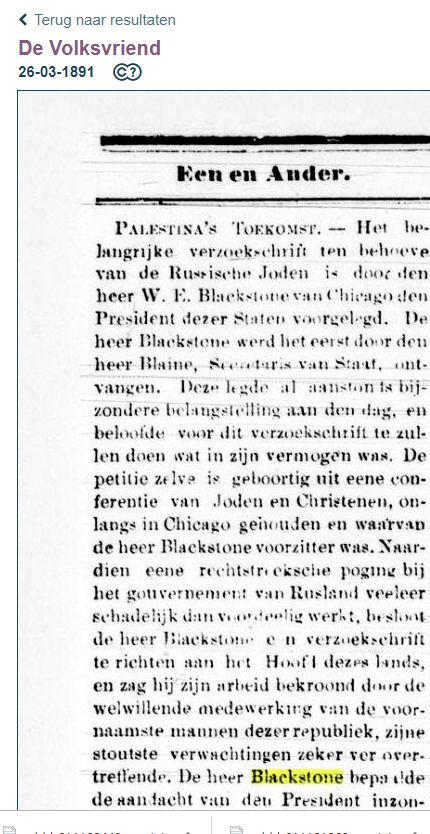 Transcribed by hand version:Een en Ander.Palestina's Toekomst. — Het belangrijke verzoekschiift ten behoeve van de Russische Joden is door den heer W. E. Blackstone van Chicago den President dezer Staten voorgelegd. De heer Blackstone werd het eerst door den heer B1aine,  Secretarie van Staat ..mitvangen. Deze legde al aanstonde bijzondere  belangstelling aan den dag, en beloofde voor dit verzoekschrift te zullen doen wat in zijn vermogen was. De petitie zelve is geboortig uit eene conferentie van Joden en Christenen, onlangs in Chicago gehouden en waarvan de heer Blackstone voorzitter was. Naardien eene rechtstneksche poging bij het gouvernement van Rusland veeleer schadelijk dan voordelig werkt, besloot de heer Blackstone en verzoekschrift te richten aan het Hooft dezes lands, en zag hij zijn arbeid bekroond door de welwillende medewerking van de voornaamste mannen dezer republiek, zijne stoutste verwachtingen zeker ver overtredende. De heer Blackstone bepa ode de aandacht van tien President inzonderheid hierbij, dat het verzoekseurift in geenen deele oppositie inhoudt tegenover Rusland; dat het all en ten doel heeft om op vredehevende wijze den Joden het beheer te schenken over hun aloud tehuis in Palestina. Ook wees hij er op, hoe licht mogelijk het was, dat zich onder een veerkrachtig bestuur dit oude land opnieuw ontwikkele on allerzins geschikt blijke voor landbouw en koophandel.Het verzoekschrift zelf is van ongeveer den volgenden inhoud:    Wat zal er gedaan worden voor de Russische Joden? Het is niet verstandig en tevens is het vruchteloos, om Rusland te dieteeren belangende zijn binnenlandsche aangelegenheden. De Joden hebben eeuwen lang als vreemdelingen binnen deszelfs grenzen geleefd; en Rusland is beslist van oordeel, dat dit volk hen ten last en voor de natie schadelijk is. Vandaar is het gouvernement dan ook tot de stellige conclusie gekomen, dat de Joden het land moeten verlaten. Doch waar zullen die twee millioen arme menschen heentrekken? Europa is overbevolkt en heeft voorde arbeidersklasse geen plaatsruimteover. Zullen er naar Amerika komen? Dit gaat fameus veel kosten en jaren tijds vorderen.    Waarom ze Palestina niet weer gegeven? Volgens Gods verdeeling der volken is Palestina hun tehuis, hun onvervreemdbaar erfgoed, waaruit zij met geweld verdreven warden.  Onder hunne bearbeiding was het een bijzonder vruchtbaar land; zijn valleien en heuvelen verschaften ruimschoots brood aan millioenen kinderen Israëls die vlijtig hun akkers bebouwden. En niet alleen dat de Joden in Palestina welslagende akkerlieden waren, zij onderscheidden zich ook als mannen in dan handel; in 't kort, dat oord whs eenmaal het centrum van beschaving en godsdienst.   Waarom zouden de mogendheden, die, onder het tractaat van Berlijn, in 1878-Bulgaria aan deBulgarianen en Servië aan de Serviërs gaven, nu niet Palestina aan de Joden wedergeven? Genoemde provinciën, benevens Roumania, Montenegro en Griekenland, werden den Turken ontrukt en hunnen natuurlijken eigenaren geschonken. Behoort rechtswege Palestina niet evengoed den Joden toe? Men zegt dat de regens wederkeeren, en er zijn tal van bewijzen dat het land zijn oorspronkelijke vruchtbaarheid terugkiijgt. Mocht vergunning erlangd worden om volgeus eigen wetten te regeeren, zoo zouden de Joden der gansche aarde de handen ineen slaan om hunne lijdende broeders te helpen in het emigreeren en in het stichten van nederzettingen op den gewenschten bodem der voorvaderlijke woonplaats. Meer dan zeventien eeuwen hebben ze geduldig gewacht op zulk een begeerde gelegenheid. Zij zijn nergens landbouwers geworden, omdat zij zichzelven onder de verschillende natiën immer beschouwden als vreemdelingen, doorreizigers, die weer terug moeten naar Palestina om daar hun eigen akkers te bebouwen.    Wij gelooven dat dit een geschikte tijd is voor alle natiën, en inzonderheid voor de Christen volken van Europa, om jegens Israël zich minzaam te betoonen. Een millioen bannelingen heffen, te midden van hun bitter lijden, smeekend dehanden omhoog, en beroepen zich op ons medelijden, rechtsgevoel en menschlievendheid. Laat ons het land hun thans weergeven, waarvan zij door  onze Romeinsche voorouders zoo wreedaardig werden beroofd. Te dien einde verzoeken wij beleefdelijk aan Z. E. Benjamin Harrison, President der Vereenigde Staten, en den E. A. James G. Blaine, Secretaris van Staat, om pogingen in hei werk te stellen en hun invloed uit te oefenen bij de navolgende monarchen eu hoven der aarde; — als daar zijn: Alexander 111, Czaar van Rusland; Victoria, Koningin van Groot Brittanje en Keizerin van Indië; Wilhelm 11, Keizer van Duitschland; Frans Jozef, Keizer van Oostenrijk-Hongarije; Abdul Hamid 11, Sultan van Turkije; Z. M. Humbert, Koning van Italië: H. M. Maria Christinna. Koningin Regentes van Spanje; de Fraiische Republiekj-HeigiërHolland, | Denemarken, Zweden, Portugal, Rounianië, Servië, Bulgarije en Griekenland —met liet doel om zoo spoedig mogelijk eene internationale tie houden, ten einde den toestand der Israëlieten in overweging te ncnet en hu line eischen op -Palestina ; aIs hun aloude woonplaats, en geschikte manieren, leniging aan te brengen in hunne smartvolle levenservaringen.   Dit verzoekschrift, nogeens, is onderteekend door de eersten in den laade; Secretarie Blaine is de zaak genegen; de President heeft beloofd haar in ernstige overweging te nemen, 't staat dus alzoo te worden dat ons gouvernement zich ermee inlaten, co de poging waarschijnlijk gelukken zal.Google Translated version:One and Other (or this and that)Palestina's Future. - The important petition for the Russian Jews was presented by Mr. W. E. Blackstone of Chicago to the President of these States. Mr. Blackstone was first taken over by Mr. Blaine, Secretary of State. He immediately showed a special interest and promised to do what he could for this petition. The petition [it]self was born from a conference of Jews and Christians, recently held in Chicago and chaired by Mr. Blackstone. After a straightforward attempt at [to?] the Government of Russia works more harmful than beneficial, Mr. Blackstone decided to address a petition to the Head of this country, and saw his work crowned by the benevolent cooperation of the main men of this republic, his wildest expectations certainly far offending. Mr. Blackstone proves the attention of the President, in particular, that the request is not in any way opposed to Russia; that it serves the sole purpose of giving the Jews control over their ancient home in Palestine in a peaceful manner. He also pointed out how it was possible that, under a resilient administration, this old country was being lightly redeveloped and [it] was in no way suitable for agriculture and commerce.The petition itself is of approximately the following content:   What will be done for the Russian Jews? It is not wise and at the same time it is fruitless to serve Russia on its domestic affairs. The Jews have lived for centuries as strangers within their borders; and Russia certainly believes that this people is hurting them and damaging the nation. Hence the government has come to the firm conclusion that the Jews must leave the country. But where will those two million poor people go? Europe is overcrowded and has no room left for the working class. Will there come to America? This will take a lot of costs and will take years.   Why didn't she display Palestine? According to God's division of the nations, Palestine is their home, their inalienable heritage, from which they were driven out by force. It was a particularly fertile country under their care; his valleys and hills provided ample bread to millions of children of Israel who diligently cultivated their fields. And not only that the Jews in Palestine were successful fieldmen, they also distinguished themselves as men in trade; in short, that place is once the center of civilization and religion.  Why would the powers that, under the Berlin treaty, give the Bulgarians in 1878 and Serbia to the Serbs, now not return Palestine to the Jews? The provinces mentioned, as well as Roumania, Montenegro and Greece, were freed from the Turks and given to their natural owners. Palestinians do not rightly belong to the Jews? The rains are said to return, and there is plenty of evidence that the country is returning to its original fertility. Should a permit be required to govern their own laws, the Jews of the whole earth would join forces to help their suffering brothers in emigrating and establishing settlements on the desired soil of the ancestral home. They have waited patiently for more than seventeen centuries for such a desirable occasion. They have not become farmers anywhere, because among the different nations they have always regarded themselves as foreigners, transit travelers, who have to return to Palestine to cultivate their own fields.   We believe that this is a suitable time for all nations, and in particular for the Christian peoples of Europe, to show themselves to Israel. A million exiles lift up in the midst of their bitter suffering, imploring the hands, and invoke our compassion, sense of justice and humanity. Let us now view the land of which they were so cruelly robbed by our Roman ancestors.To this end, we kindly request E. Benjamin Harrison, President of the United States, and E. A. James G. Blaine, Secretary of State, to make efforts and exert their influence on the following monarchs eu courts of the earth; - if there are: Alexander 111, Czaar of Russia; Victoria, Queen of Great Britain and Empress of India; Wilhelm 11, Emperor of Germany; Frans Jozef, Emperor of Austria-Hungary; Abdul Hamid 11, Sultan of Turkey; Z. M. Humbert, King of Italy: H. M. Maria Christinna. Queen Regent of Spain; the Fraiische Republiekj-HeigiërHolland, | Denmark, Sweden, Portugal, Rouniania, Serbia, Bulgaria and Greece - with the aim of /  for the purpose of holding an international union as soon as possible in order to consider the situation of the Israelites and demand it on Palestine; If their time-honored place of residence, and suitable ways, is to relieve their painful life experiences.   This petition, again, has been signed by the first to be charged; Secretary Blaine is fond of the matter; the President has promised to take her seriously into consideration, so it is likely that our government will get involved.---- WikipediaThe Memorial was motivated by concern over the plight of the Jews in Russia where they were being murdered in government-incited pogroms. It argued that it would be politically unwise to ask the Russian government to desist, "What shall be done for the Russian Jews? It is both unwise and useless to undertake to dictate to Russia concerning her internal affairs."[2] But assumed that they would not be welcome in western countries, "Where shall 2,000,000 of such poor people go? Europe is crowded and has no room for more peasant population. Shall they come to America? This will be a tremendous expense, and require years." [2] There was a solution:"Why not give Palestine back to them again? According to God's distribution of nations it is their home, an inalienable possession from which they were expelled by force."[2]"Why shall not the powers which under the treaty of Berlin, in 1878, gave Bulgaria to the Bulgarians and Servia to the Servians now give Palestine back to the Jews? These provinces, as well as Roumania, Montenegro, and Greece, were wrested from the Turks and given to their natural owners. Does not Palestine as rightfully belong to the Jews?"[2]This next section is not related:VEREENIGD Kerk ;i:nonsciiAiTEUJK — De w. o. w. dr. A. E. Kittredte heeft i:i het jonaste iiomuier van ile_C/iritii>m luüU'ijeï.cer'eene bijdrage vat» den navolgenden inhoud: "Het is mij niet te doen om het vraagstuk te bediscussieeren betredende organieke eenheid tussehen de Gereformeerde en Presbyter iaausche kerken. In verband hiermee merlc ik alleen op, dat ikvan heelerharte de eenheid begeer van al de mjakkingen der Gereforiueerde Kern. De tegenwerping die soms uemaakt wordt, als zou het kleinere lichaam door htt grootere verzwolgen worden, is du-na-: niet eene Kerk wordt verzwolgen; het is maar te doen om eenheid van die kerken, die tot eenzelfde heerlijk lichaam behooren, welks geschiedenis, zoo op hel vaste land van Europa als in Schotland, gekenmerkt wtril doo. eenegrootsehe toewijding en eene heldhaftige aangaande den Christus. Het vraagstuk betreft niet kerkgenooischappelijken trots, maar hoe de beste resultaten kunnen worden verkregen in de bestendiging van het Koninkrijk onzes Heeren~ "In.ileze_bijdrnge_weiischjk.te spreken over de eenheid van al. de onderscheidene christelijke gezindten. En naardien een organieke eenheid onmogeü k schijnt, — vanwege het veelzijdig verschil in en godsdienstvorinen, — zoo doet dn vraag zich op: Kunnen wij in de bestaande toestanden geen verbetering aanbrengen? Zoo ja, boe? __ "De Kerke Christi is het ten huldigen dage eens in de leere des Kruises en des geopeudeu Grafs, eens in den toenemende" geestvan liefde en offervaardigheid, eens in den strijd tegen de goddeloosheid en hut ongeloof; doch er is geen eenheid in haar plannen, en geen ►*menwerking:elke denominatie arbeidt en strijdt, zaait en maait op haar eigen wijze en waar zij verkiest, zonder in 0- verweging te nemen dat daar andere broeders werkzaam zijn, of. ook stil te staan bij de eischen van hel veld als een gebeel. Met andere woorden, elk genootschap maakt plannen, en voert die plannen uit, alsof die kleine legermacht het strijden alleen moest doen en zij den algemeeneu triomf tu behalen had. ———"Op deze wijie, nu, verliest men aan wijsheid, want, 't zijn de enkelen tegenover de velen; men verliest aan kracht tegenover den vijand, want er is geen gemeenschappelijk optreden van het gansche lichaam Christi, en men verliest in de uitkomst: want heden ten dage zijn eenige velden overbevolkt en andere verwaarloosd. Wij zijn evenals een leger tegenover een machtigen vijand; zonder generaal; ieder kolonel maakt zijn eigeu plan en vecht onafhankelijk met zijneigen regiment, — en nu kan e.en klein kind wel inzien, dat naar dit beginsel eene overwinning onmogelijk wordt. Eilieve! deßaptistische, Episcopaalsche, Methodistische en Presbyteriaansche Kerken raken als kerkgenootschappen van het begin tot het einde des jaars elkaar niet aan, om eens onderling raad te plegen en biddend plannen te beramen. We zijn van elkander gescheiden alsof we woonachtig waren in tegenovergestelde hoeken des aardbola."Dit nu is een zeer ernstige dwaling en hierdoor wordt de voortgang van het Evangelie zeer vertraagd. Het werk dat voor ons ligt is reusachtig. De vijand dien we te bekampen hebben is een Goliath in tallooze vormen, en de gan- Bcbe kerk behoorde hem tegemoet te gaan volgens een wijs bestek, en als een leger in 't gelid, bezield met geestdrift, aan den Christus getrouw: dan wierd elke slag met kracht geslagen, dan ware elke aanval de aanval van het gansclie leger, ofschoon van verschillende punten. ''Dit is dan ook het geheim van Rome's wonderbare ra achtten huidigen dage: dat namelijk elke beweging in elk deel der wereld beheerscht wordt door e e n e n man met zijn raadslieden. Hebben wij dan behoefte aan een Protestantschen Paus? In geenen deele. Maar er behoorde toch een Raad van Vertegenwoordigers te zijn, die eenmaal per jaar saamkwam, werwaarts iedere denominatie bare afgevaardigden zoni; — een Raad, die bet geheele veld in oogenschou w nam; die plannen beraamde om al het talent ten nutte te besteden,-benevens. ftLden_rijkdoiu.6ii.de j veerkracht vau «Ik genootschap; die -liet ontzaglijk heidon veld indeden deel- I de, zoodat geen deel verwaai loosd werd on die de verschillende legerbenden vurieenigle,_jt(Hulat de aanval op do strijd, machten des satans doelt p tiend zoude, zijn tor omverwerping' Km volgens deze methode zou efit kerkgenootschap nog viij zijn om eigo.i werk langs eigen l>ij7öliïder«T-ire[>iliiTgeii~teiiTtiitvoor-tH brengen;.'niemand zuil geweteushalve in eeiii.» opzicht gekweld worden, eu tégelijk zou meerder wijsheid ann den dag gelegd wordenen meer eenheid van plan, meer Arbeidsvelden wierden bezet, meer geestdrift kenbaar, en meer sterkten der zonde om vergeworpeu. "Met zulk oen eenheid, ouder e e - ne n Hoere, in een geloof, toege gewijd door o e n e n doop dos Heiligen Cset stes, zou hel uur dor eindoverwinning, der kroning van onzen Jezus als Koning der Koningen, niet ver af kunnen zijn."~VËkMijjnKxn! "De deuren van het Vrijdenkers-instituut aan Fleet st., Londen, zijn gesloten. Deze instelling is jaren limg de vruchtbare moeder geweest waaruit tal van godloochenarij geschriften zijn voortgekomen en velerwege versprei 1. Als oorzaak dezer sluiting wordt aangegeven, dat er tegenwjorilivrjivtniig navraag is naar ongoddelijke leetstof en dal mitsdien de affaire "did nol pay." . Er ïs echter een tijd geweest, dal deze leesstof wél begeerd werd, zoo zelfs, dat de bestuursleden juichten en . jubelden over de schier tallooze en veelzijdig bestellingen. Dit is evenwel opgehouden, en hoogst aangenaam is het zulks te kunnen inededeelen, 't schijnt dus dat de mensehen dëzm kost" moe zijn geworden. Wie, die een tijdlang op karnemelk geleefd heeft, verlangt niet innig naar bam en eieren! Tevens is het opmerkelijk, niet waar, dat nu deze ongoddelijke atlaire niet langer geld afwerpt, het bestuur baar deuren sluit. Dat is met het zendingswerk,en^ajde christelijk philanthropi-ehe betrachtingen bij ons in 't Christendom heel anders, 't Schijnt er met de zaak vau offervaardigheid (onder de ongeloovigen) maar bedrukt bij te staan. : ___..Naak luid der berichten heerscht tegenwoordig in Australië de sprinkhanenplaag op vreeselijke wijze. Te Minjip is uil het noorden een heirleger komen opdagen dat den inwoners schrik en ontsteltenis aanjoeg. De lucht zag er uit als met een sneeuwstorm. De wegen waren ras door dit vernielend gedierte bedekt met eene laag ter dikte van 3;i 4 duim. De aangebrachte verwoesting is enorm. Tal van boeren zijn bankroet gegaan. God de Heere ontferme zich over de zeer geteisterde oorden van Australië, gelijk dij zich ont fermd heeft over deze streek. Hijzelf bewerke voorts onze harten tot voortdurende dankzegging voor de goedertierene verlossing uit de sombere ervaring van het veriedene; en stemme ons, ook nu weer, bij het aanvaarden van het akkerwerk, lot een Gode welgevallige verheuging, _dat is, een verheuging met beving. H.P.O. Orange City, lowa.---  and the next one does not appear to be on the same topic ---UNITE Church; i: nonsciiAiTEUJK - De w. o. w. Dr. AE Kittredte has: i i i i i i ne the new diaper of ile_C / iritii> m luüU'ijeï.cer'a contribution »the following content:" I am not in a position to discuss the question of the entering organic unit between the Reformed and Presbyter iaausche Churches In connection with this, I merely state that I am very fond of the unity of all the misfortunes of the Reformed Core.The objection that is sometimes made, as if the smaller body were swallowed up by htt, is larger: not a Church is swallowed up, it is only for the unity of those churches, which belong to the same glorious body, whose history, so marked on the mainland of Europe as in Scotland, was a great devotion and a heroic dedication to the Christ. "The issue is not about religious pride, but how the best results can be obtained in the perpetuation of the Kingdom of our Lord ~" In.ileze_bijdrnge_weiischjk.te speak about the unity of all the different Christian denominations. And since an organic unity seems impossible, - because of the multifaceted difference in and religious beliefs, - so the question arises: Can we make no improvement in the existing states? So yes, boo? __ "The church Christi agrees in the doctrine of the doctrine of the Cross and of the Grave, once in the increasing spirit of love and sacrifice, once in the struggle against wickedness and disbelief; but there is no unity in its plans, and no co-operation: every denomination works and fights, sows and mows in its own way and wherever it chooses, without taking into account the fact that other brothers are employed there, or. also to consider the demands of the field as a picture. In other words, every society makes plans and implements them, as if that little army had to do the fighting alone and had achieved the universal triumph. ———"In this way, now, one loses to wisdom, for they are the few to the many; one loses to power to the enemy, for there is no common action of the whole body of Christi, and one loses in the outcome: for today some fields are overpopulated and others neglected.We are like an army against a powerful enemy, without a general: every colonel makes his own plan and fights independently with his own regiment, and now a small child can see. that according to this principle a victory becomes impossible.Eilieve desaptist, Episcopal, Methodist and Presbyterian Churches do not touch each other as denominations from the beginning to the end of the year, to consult one another and to devise praying plans. separated as if we were living in opposite corners of the globe."Now this is a very grave error, and this is greatly delaying the progress of the Gospel. The work ahead is huge. The enemy we are facing is a Goliath in countless forms, and the Ganbbe church belonged to him to meet according to a wise plan, and like an army in line, animated with enthusiasm, faithful to the Christ: then every blow was struck with force, then every attack was the attack of the whole army, although from different points. "This is also the secret of Rome's marvelous ra present day: that every movement in every part of the world is governed by a man with his counselors. Do we then need a Protestant Pope? In no way. But there belonged nevertheless to be a Council of Representatives, who met once a year, every denomination that might have been nominated, - a Council that looked at the whole field, planning plans for all the talent to use, as well as. ftLden_rijkdoiu.6ii.de j resilience vau «I society; who - notwithstanding the awesomeness of the field in the part I, so that no part was lost in spite of the various army gangs, while the attack on the battle, powers of Satan was meant to be, its overthrow 'Km according to this method would the ecclesiastical society still be viable to bring its own work along its own line of life? T-ire [> iliiTgeii ~ teiiTtiitti-tH; "no one will ever be tormented in any way." more unity of plan, more Labor fields were occupied, more enthusiasm known, and more strengths of sin to be consumed. , the hour by final victory, the coronation of our Jesus as King of Kings, could not be far. "~ VËkMejnKxn! "The doors of the Vrijkers Institute on Fl"The doors of the Vrijkers Institute at Fleet St., London, are closed. This institution has for many years been the fertile mother from which many divine writings have sprung and are widely distributed. 1. The cause of this closure is that there are inquiries against is based on ungodly reading material and therefore the affair "did nol pay." There has been a time, however, that this reading material was desired, so much so that the board members cheered and cheered on the seemingly countless and multifaceted orders. However, it has ceased, and it is highly pleasant to be able to classify this, so it seems that the human cost has become tired. Whoever has lived on buttermilk for a while does not long for bam and eggs! It is also remarkable, it is not true, that now that this ungodly atlaire no longer sheds money, the manageable doors close. That is quite different with missionary work and Christian philanthropic endeavors with us in Christianity, but it seems as if the matter of sacrifice (among the unbelievers) seems to be assisted. : ___ ..Nowadays, in Australia, the locust plague prevails in a terrible way. In Minjip, an army of warriors turned up in the north that frightened the inhabitants. The sky looked like a snowstorm. The roads were racely covered by this destructive beast with a layer 3 to 4 inches thick. The devastation caused is enormous. Many farmers have gone bankrupt. God the Lord takes care of the much-hit places of Australia, just as he has taken care of this region. He himself furthermore worked our hearts to continual thanksgiving for the kind-hearted deliverance from the gloomy experience of pasture; and agree, once again, upon accepting the field work, favor a pleasing delight to God, that is, a delight with trembling. H.P.O. Orange City, lowa.